Greatest Common Factor: (__________ ) The largest number that divides exactly into two or more numbers/ expressions. Example 1) Find the GCF for 24, 36, and 48 Example 2) Find the GCF for  and  Example 3) Find the GCF for  Try it: Find the GCF and  				2.  and  Factoring out the GCF:Perhaps, the process of factoring by removing the greatest common factor can be best stated as the reverse                                                                           .  In the distributive property, one is                        __________________  a certain factor to all of the terms.  In factoring by using the GCF, one is __________________________  all of the terms by the GCF and working backwards to express a polynomial as the product of a monomial factor and a polynomial factor.Example 4) Consider this expression which utilizes the distributive property: . Visually, this is the distributive property: 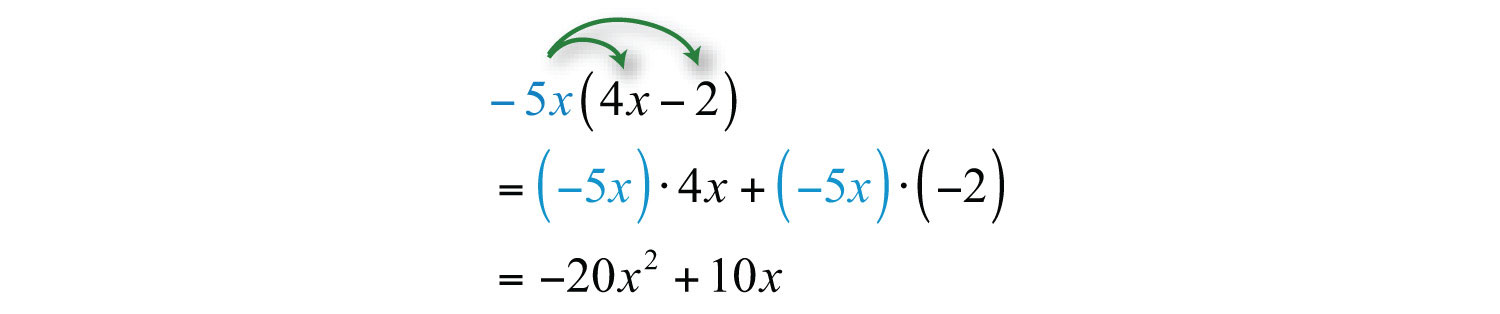 Example 5) Factor out the GCF of the expression:  Example 6) Factor the greatest common factor:  .You Try: Factor the following by using the GCF Example 7) Factor the greatest common factor:  .Note that the GCF of the coefficients (28, -36, and -17) is 1.  Also, note that the terms do not all share any common variables.  When one is only factoring out the greatest common factor, and the GCF is 1, he/she should write that the expression is                                   .